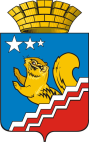 АДМИНИСТРАЦИЯ ВОЛЧАНСКОГО ГОРОДСКОГО ОКРУГАПРОТОКОлЗаседания муниципальной комиссии по профилактике правонарушений на территории Волчанского городского округа19 сентября 2023 года в 14:00 часов                                                                                        № 3Зал заседания администрации Волчанского городского округаПредседательствовал:      I. Об исполнении протокола(Бородулина И.В.)Принять к сведению  информацию заместителя председателя комиссии И.В. Бородулиной.Снять с контроля поручения, содержащиеся в протоколе заседания муниципальной комиссии по профилактике правонарушений на территории Волчанского городского округа от 16.06.2023г. № 2, в связи с их исполнением.II. Анализ выполнения целевых показателей подпрограммы 1 «Профилактика правонарушений на территории Волчанского городского округа» муниципальной программы «Профилактика правонарушений на территории Волчанского городского округа  до 2024 года» утвержденной постановлением главы ВГО от 12.11.2018 года № 530 за 1 полугодие 2023 года. (Бородулина И.В.)Принять к сведению  информацию заместителя председателя комиссии И.В. Бородулиной.Администрации ВГО (Бородулина И.В.) продолжить работу на выполнение мероприятий муниципальной программы и достижение целевых показателей.Срок: до 30.12.2023 года.III. О ситуации правонарушений на территории ВГО за текущий период года, а так же организация комплекса мероприятий, направленных на предупреждение и пересечение преступлений, совершаемых на улицах и в общественных местах, в том числе несовершеннолетними(Паршуков К.Н.)Принять к сведению информацию врио начальника пункта полиции № 7 МО МВД России «Краснотурьинский» К.Н. Паршукова (Приложение 1, в том числе «О состоянии правопорядка на территории ВГО за 6 месяцев 2023 год» врио начальника МО МВД России «Краснотурьинский» подполковника полиции П.А. Зубкова).Субъектам профилактики: в рамках рассмотрения письма врио начальника МО МВД РФ «Краснотурьинский» П.А. Зубкова № 4/11229 от 10.07.2023 года о состоянии правопорядка на территории ВГО за 6 месяцев 2023 года, предложено продолжить проведение профилактических мероприятий, направленные:на ресоциализацию лиц, освободившихся из мест лишения свободы, на недопущение преступлений, совершаемых данными лицами.Совместно с субъектами профилактики, органами социальной политики, проводить профилактические мероприятия по профилактике мошенничеств, по кражам денежных средств с карт граждан.Проанализировать результаты проведения на территории Волчанского городского округа областной межведомственной комплексной профилактической операции «Подросток – 2023».Срок: на заседании в 4 квартале 2023 года.Субъектам профилактики (Бородулина И.В.) продолжить проведение вечерних рейдов по соблюдению несовершеннолетними Комендантского часа.Срок: еженедельно.IV. Профилактика травматизма несовершеннолетних с заслушиванием представителей жилищно-коммунального комплекса(Бушуева Л.Н.)Принять к сведению информацию директора МУП «Волчанский автоэлектротранспорт» Л.Н. Бушуевой.Продолжить проведение профилактической работы по соблюдению несовершеннолетними мер личной безопасности, с разъяснением правил поведения с незнакомыми людьми, в малознакомых местах, в местах, нахождение в которых может причинить вред здоровью детей, их физическому, интеллектуальному, психическому, духовному и нравственному развитию, и общественных местах, в которых в ночное время не допускается нахождение детей без сопровождения родителей (лиц, их заменяющих), с учетом формирования у детей установок на безопасное поведение. Срок: в течение 2023 года.В рамках рассмотрения письма заместителя начальника – начальника полиции Главного управления Министерства внутренних дел Российской Федерации по Свердловской области А.В. Воронежского от 31.08.2023 № 1/5866 об исполнении решения оперативного совещания Правительства Свердловской области 08.06.2023 (протокол № 16 –ОП от 14.06.2023). 3.1. С целью обеспечения правопорядка на открытых участках местности и водоемах, профилактики и предупреждения травмирования детей, недопущения чрезвычайных происшествий при нахождении детей на водных объектах продолжить взаимодействие с территориальными органами надзорной деятельности и профилактической работы МЧС России по Свердловской области и другими заинтересованными ведомствами по недопущению чрезвычайных ситуаций на водоемах и территориях, приближенных к ним.V. Участие созданной на территории ВГО «местной общественной организации «Народная дружина» в обеспечении охраны общественного порядка(Панкова Д.Н.)Принять к сведению информацию командир Волчанской народной дружины Д.Н. Панковой.Командиру народной дружины (Панкова Д.Н.) провести дополнительный набор членов ДНД. Активно принимать участие в профилактике правонарушений в общественных местах города. Согласовывать свою деятельность с отделением полиции №10 МО МВД России «Краснотурьинский».Срок: в течение 2023 года.Рекомендовать главному редактору общественно – политической газеты «Волчанские вести» (Палецких М.В.), с целью привлечения жителей города к работе в ДНД, информировать о деятельности действующей народной дружине в газете «Волчанские вести», в социальных сетях.Срок: в течение 2023 года.VI. Организация профилактических мероприятий проводимых субъектами профилактики в сфере незаконного оборота наркотиков(Трофимова В.И., Изосимова Р.Р.)Принять к сведению информацию и.о.директора ГАУСО СО «КЦСОН г. Волчанска», В.И. Трофимовой и директора МАУК «Культурно-досуговый центр» ВГО Р.Р. Изосимовой.Субъектам профилактики спланировать комплексные мероприятия по профилактике наркомании, включить в работу информирование в СМИ, мероприятия, направленные на формирование образа здорового человека, стабильные жизненные ценности, пропагандировать здоровый образ жизни через институт семьи, систему образования.Срок: 4 квартал, план  на 2024 год.Отдел образования (Адельфинская О.В.), МАУК «Культурно-досуговый центр» ВГО (Изосимова Р.Р.): Продолжить работу по увеличению количества бесплатных досуговых и спортивных мероприятий для населения, на которых будет пропагандироваться здоровый образ жизни.VII. Рассмотрение писем окружного и областного уровня(Бородулина И.В.)Рассмотрение письма Свердловского областного суда № 01-04/6133 от 09.08.2023 года о направлении справки по результатам анализа судебной статистики по рассмотрению уголовных дел о преступлениях в сфере семейно-бытовых отношений за I полугодие 2023 года. Секретарю (Скоробогатова Ю.А.) направить членам комиссии Анализ судебной статистики по рассмотрению уголовных дел о преступлениях в сфере семейно-бытовых отношений за I полугодие 2023 года. Членам комиссии обратить внимание на следующую статистику, учесть в работе:Основными видами преступлений, совершаемых на почве семейно-бытовых отношений, являются посягательства на жизнь и здоровье.Исследование показало, что в 1 полугодии 2023г. семейному насилию в равной степени подвергались дети всех возрастов. Наибольшее количество преступлений в сфере семейно-бытового насилия совершено в отношении малолетних членов семьи (до 14 лет).Насилие в семье по-прежнему наблюдается во всех слоях общества независимо от социального положения и уровня жизни. Лицами разных возрастных категорий.Практически каждый осужденный в момент совершения преступления находился в состоянии алкогольного опьянения. Отделу образования (Вельмискина М.В.) увеличить количество посещающих детей и подростков учреждений дополнительного образования, привлеченных во внеурочной деятельности.Учреждению культуры МАУК КДЦ (Изосимова Р.Р.) планировать профилактические мероприятия, направленные на создание позитивного имиджа старшеклассника, будущего члена семьи.Рекомендовать УСП (Напольских Н.В.), ГАУСО СО «КЦСОН г. Волчанска» (Трофимова В.И.) подготовить информацию о совершенствования механизма взаимодействия субъектов профилактики, в том числе информационного обмена о семьях, ведущих асоциальный образ жизни, не имеющих постоянного источника дохода, в сфере профилактики правонарушений и семейно-бытового насилия.VIII. Подготовка протоколаСекретарю комиссии (Скоробогатова Ю.А.) разместить протокол на сайте ВГО, подготовить информацию в газету «Волчанские вести», направить  протокол членам комиссии.Срок: после подписания протокола.Членам комиссии  осуществлять контроль за исполнением сроков протокольных решений.Председатель комиссии                                                                                      И.В. БородулинаИсп. Скоробогатова Юлия Александровна8(34383) 5-21-43Исполняющий обязанности главы Волчанского городского округаБородулина И.В.Присутствовали:Секретарь, старший инспектор  организационного отдела администрации Волчанского городского округаСкоробогатова Ю.А. Директор ГКУ СО «Карпинский центр занятости»Будылина Т.О.И.о.начальника Отдела образования ВГОВельмискина М.В. И.о.главного врача ГАУЗ СО «Волчанская городская больница»Воробьева А.А.И.о. Директора МАУК «КДЦ» ВГОБатуева Н.А. Председатель Общественной палаты ВГОКосинцев В.В.Заведующий отделения филиала «Северная психиатрическая больница» ГАУЗ СО «СОКПБ» Лаврова И.С.Заместитель начальника УСП №15Напольских Н.В. Директор  МАОУ ДО «Волчанская спортивная школа»Немкин А.А.Врио начальника пункта полиции № 7 МО МВД России «Краснотурьинский»Паршуков К.Н.И.о.директора  ГАУСО СО «КЦСОН г. Волчанска»Трофимова В.И.Начальник Карпинского филиала «УИИ ГУФСИН по СО»Якупова О. В.